Zał. 1 do Regulaminu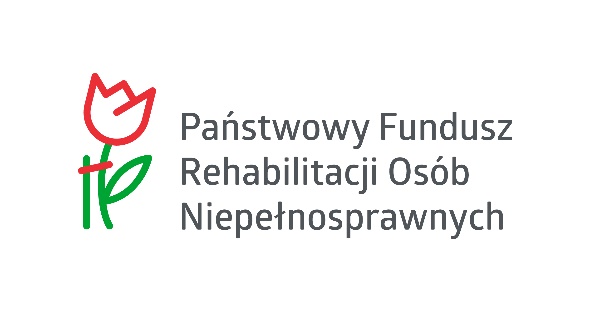 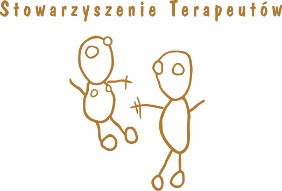 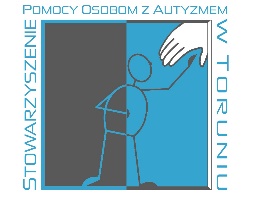 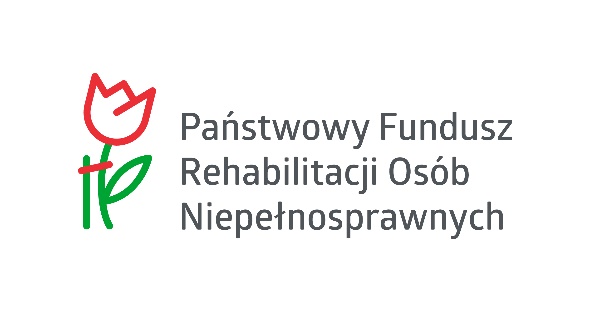 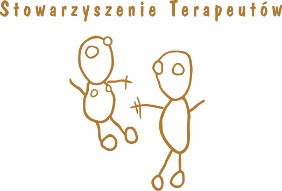 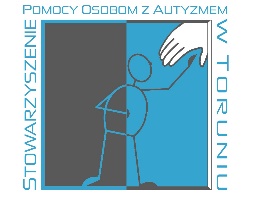 Formularz rekrutacji do projektu „Praca środowiskowa drogą do podniesienia samodzielności osób z autyzmem.” (dalej Projekt)Imię i nazwisko Uczestnika Projektu:………………………………………..………………………………………..Wiek Uczestnika Projektu (w momencie składania zgłoszenia):………………………………………..………………………………………..Adres zamieszkania zgłaszanego Uczestnika Projektu:…………………………………………………..…………………………………………………………………………………..………………………………tel. kontaktowy: ………………………………adres e-mail:     ………………………………Jako Uczestnik Projektu/rodzic/opiekun prawny Uczestnika Projektu oświadczam, że:Zapoznałem/am się z regulaminem rekrutacji do Projektu, nie wnoszę do niego uwag oraz zobowiązuję się do przestrzegania zawartych w nim zapisów.Wyrażam zgodę na przetwarzanie danych osobowych w zakresie wskazanym 
w regulaminie rekrutacji do Projektu.W przypadku zakwalifikowania do Projektu zobowiązuję się do podpisania umowy na uczestnictwo w Projekcie, zgodnie z zał. 3 do Regulaminu.Deklaruję chęć objęcia wsparciem wskazanym w Regulaminie w ilości ………… godzin miesięcznie (należy podać wartość pomiędzy 10 a 25). Oświadczam, że przyjąłem/łam do wiadomości, iż zajęcia podlegają częściowej odpłatności w wysokości 10 zł/godz. i zobowiązuję się do regulowania należności z tego tytułu.W przypadku zakwalifikowania Uczestnika do Projektu, zobowiązuję się dostarczyć, kopię dokumentacji potwierdzającej zgodność Uczestnika Projektu ze wskazaną 
w Regulaminie grupą docelową.…………………………………( data i podpis)

Zał. 2 do Regulaminu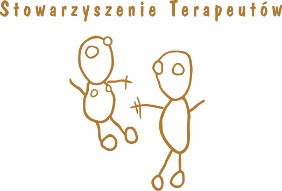 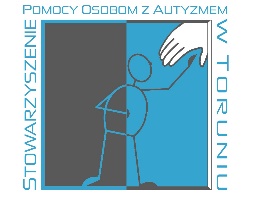 Ankieta wstępna rekrutacji do projektu „Praca środowiskowa drogą do podniesienia samodzielności osób z autyzmem.” (dalej Projekt)Imię i nazwisko kandydata na Uczestnika Projektu  ………………………………………………………….................................................................................Rodzeństwo Uczestnika Projektu  (imię, wiek)……………………………………………………………………………..……………………………………………………………………………..……………………………………………………………………………..Czy Uczestnik Projektu posiada aktualne orzeczenie o niepełnosprawności (lub orzeczenie równoważne)? Proszę o wskazanie stopnia niepełnosprawności (jeśli dotyczy) i rodzaju niepełnosprawności z uwagi, na które zostało wydane orzeczenie.…………………………………………………………………………………………………………………………………………………………………………………………………………………………………………………………………………………………Czy Uczestnik Projektu posiada dokumentację medyczną/orzeczniczą potwierdzającą zaburzenia rozwoju psychicznego, autyzm, Zespół Aspergera lub podobne zaburzenia? Jeśli tak, proszę o wskazanie głównych zaburzeń z powyższej grupy.…………………………………………………………………………………………………………………………………………………………………………………………………………………………………………………………………………………………Czy Uczestnik projektu posiada niepełnosprawności lub zaburzenia współistniejące ze wskazanymi w pkt 4? Jeśli tak, proszę wskazać jakie.…………………………………………………………………………………………………………………………………………………………………………………………………………………………………………………………………………………………Czy w najbliższej rodzinie (gospodarstwie domowym) występują inne przypadki niepełnosprawności? Jeśli tak proszę opisać jakie.…………………………………………………………………………………………………………………………………………………………………………………………………………………………………………………………………………………………Czy Uczestnik Projektu podlega opiece w placówce specjalistycznej (jakiej?)…………………………………………………………………………………………………………………………………………………………………………………………………………………………………………………………………………………………Czy w ciągu ostatnich 2 lat Uczestnik Projektu uczestniczył wcześniej w zajęciach terapeutycznych, rehabilitacyjnych, edukacyjnych, innych (jakich, kiedy?)………………………………………………………………………………………………………………………………………………………………………………………………………………………………………………………………………………………………………………………………………………………………………………………………………………………………………………………………………………………………………………………………………………………………………………………………………………………………………………………………………………………………………………………………………………………………………………………………………………………………………………………………………………Ocena stopinia samodzielności Uczestnika Projektu?Oceniając proszę przyjąć kryterium skali:    0  nie wykonuje ↔  5 wykonuje samodzielnie  i oznaczyć wybrane pole XJak Uczestnik Projektu reaguje na zmiany schematu, rutyny?………………………………………………………………………………………………………………………………………………………………………………………………………………………………………………………………………………Czy Uczestnik Projektu wykazuje zachowania autoagresywne, agresywne (jakie, kiedy, w jakich sytuacjach?)………………………………………………………………………………………………………………………………………………………………………………………………………………………………………………………………………………………………………………………………………………………………………………………………………………………Czy Uczestnik Projektu prezentuje zachowania trudne? Jeśli tak, to jakie i w jakich sytuacjach ……………………………………………………………………………………………………………………………………………………………………………………………………………………………………………………………………………… Czy Uczestnik Projektu posiada zainteresowania, co lubi, czym się cieszy, co sprawia przyjemność?……………………………………………………………………………………………………………………………………………………………………………………………………………………………………………………………………………… Czy są rzeczy, sytuacje, czynności, których Uczestnik Projektu szczególnie nie lubi, boi się, unika?……………………………………………………………………………………………………………………………………………………………………………………………………………………………………………………………………………………………………………………………………………………………………………………………………………………… Jak Uczestnik Projektu reaguje na sytuacje nowe, trudne?……………………………………………………………………………………………………………………………………………………………………………………………………………………………………………………………………………… Czy Uczestnik Projektu cierpi na inne, współistniejące choroby? (jakie, od kiedy?)……………………………………………………………………………………………………………………………………………………………………………………………………………………………………………………………………………… Czy Uczestnik Projektu stosuje dietę? Jaką?……………………………………………………………………………………………………………………………………………………………………………………………………………………………………………………………………………...Czy Uczestnik Projektu przyjmuje na stałe leki? (jakie, z jakim wskazaniem?)……………………………………………………………………………………………………………………………………….……………………………………………………………………………………………………………………………………….Inne informacje, które mogą być ważne i przydatne podczas pracy i terapii:……………………………………………………………………………………………………………………………………….……………………………………………………………………………………………………………………………………….……………………………………………………………………………………………………………………………………….22. Co skłoniło Państwa do zgłoszenia się do Projektu?………………………………………………………………………………………………………………………………………………………………………………………………………………………………………………………………………………………………………………………………………………………………………………………………………………………23. Jak trafiliście Państwo na informację o Projekcie?………………………………………………………………………………………………………………………………………………………………………………………………………………………………………………………………………………24. Jakie są Państwa oczekiwania dotyczące terapii, rehabilitacji i wsparcia ze strony Stowarzyszenia Terapeutów? ……………………………………………………………………………………………………………………………..……………………………………………………………………………………………………………………………..……………………………………………………………………………………………………………………………..……………………………………………………………………………………………………………………………..……………………………………………………………………………………………………………………………..……………………………………………………………………………………………………………………………..Data wypełnienia ankiety:				Osoba wypełniająca ankietę:ZAKRESY SAMODZIELNOSCI012345toaleta osobista (kąpiel, mycie zębów, włosów)zgłaszanie potrzeb fizjologicznychzałatwianie potrzeb fizjologicznychubieranie sięprzemieszczanie siękomunikacja werbalna (mowa zrozumiała)komunikacja pozawerbalna (gestem, dźwiękiem)czytaniesamodzielne jedzenieprzygotowanie prostego posiłkuproste zakupyniezależne poruszanie się po mieściepomoc w pracach domowychorganizacja czasu wolnego